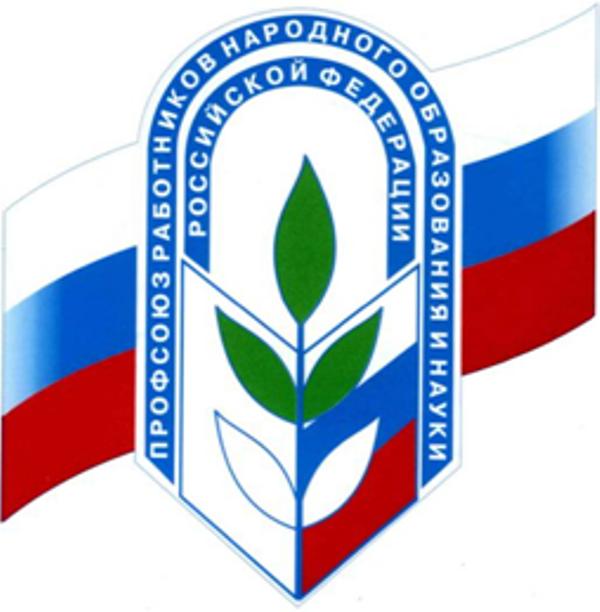 Первичная  профсоюзная  организация работников народного  образования и наукиМуниципальное  бюджетное  дошкольное  образовательное  учреждение«Детский сад №1 г.Льгова»Паспорт  ППО  МБДОУ  «Детский сад №1 г.Льгова»  на 2018год
Председатель   ППО                                                  _________________Г.Б. АстаховаОсновные сведения  об  организации Основные сведения  об  организации 1Полное наименование  организации ПрофсоюзаПервичная  профсоюзная  организация Муниципальное  бюджетное  дошкольное  образовательное  учреждение«Детский сад №1 г.Льгова»2Сокращённое наименование организации ПрофсоюзаППО  МБДОУ «Детский сад №1 г.Льгова»3Год создания01 ноября  2015 года4Наличие помещения и полный почтовый адрес организации307752 Курская область г.Льгов  ул. Красная д.37 «А» тел.8-47140-2-42-665Численность членов профсоюза516Среди членов Профсоюза: работников   студентов  неработающих пенсионеровРаботников-51Студентов –3Неработающих пенсионеров-07Охват профсоюзным членством (в  %)100%8Председатель  профсоюзной организации Профсоюза (Ф.И.О.)Астахова Галина Борисовна9Заместитель председателя (Ф.И.О.)Алфимова Олеся Александровна10Общее количество  членов ПК2010из них: Председателей710Общее количество членов КРК311Соблюдение уставных норм Комитета ПрофсоюзаЗаседание ПК - 1 раз в 3 месяца Профсоюзные собрания 1 раз в год12Социальное партнёрствоКоллективный договор действует до 01.12.2018 г.13Наличие плана работыУтвержден  на заседании  профсоюзного комитета. Протокол №2 от  21 августа  2017г.14Оздоровление и отдых членов профсоюзаОрганизация сан-курортного  лечения и отдыха  15Информационная работаСайтhttp://lgov-ds1.obrazovanie46.ruподпиской на «Мой Профсоюз»16Дата заполнения паспорта  19.02.2018г.